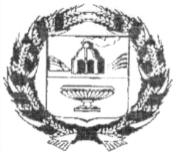 СОВЕТ ДЕПУТАТОВ ГОЛУХИНСКОГО СЕЛЬСОВЕТАЗАРИНСКОГО РАЙОНА   АЛТАЙСКОГО КРАЯР Е Ш Е Н И Е17.05.2018                                                                                                                    № 19 ст. Голуха          О    внесении изменений и дополнений в решение Совета депутатов Голухинского сельсовета Заринского района Алтайского края от 14.10.2009 № 29 «Об утверждении Положения «Об административной комиссии при администрации Голухинского сельсовета Заринского района Алтайского края»В соответствии с Федеральным законом от 06.10.1999 № 184-ФЗ « Об общих принципах организации законодательных и исполнительных органов государственной власти субъектов Российской Федерации», на основании статьи 2 Закона Алтайского края от 10.03.2009 № 12-ЗС «О наделении органов местного самоуправления государственными полномочиями в области создания и функционирования административных комиссий при местных администрациях»,  Совет депутатов Голухинского сельсовета  Заринского района Алтайского краяРЕШИЛ:            1. Внести изменения в состав Административной комиссии при администрации муниципального образования Голухинский сельсовет Заринского района Алтайского края. 	2. Контроль за исполнением решения оставляю за собой.	3. Настоящее решение вступает в силу со дня его официального обнародования на информационном стенде в здании администрации сельсовета.Глава сельсовета	Н.П. Кулиш                                                                             ПРИЛОЖЕНИЕ 1                                                                             к решению  Администрации                                                                             Голухинского       сельсовета                                                                              от 17.05.2018  №  19С О С Т А В Административной комиссии при администрации муниципального образования Голухинский сельсовет Заринского района Алтайского краяПредседатель комиссии -            Протасова Наталья Александровна – глава				администрации Голухинского сельсовета  Заместитель председателя -	Мелешева Екатерина Петровна –комиссии				библиотекарь МКУК «ЗМЦБ» Заринского 	районаСекретарь комиссии -		Мурзина Алена Александровна – секретарь				администрации Голухинского сельсовета             Члены комиссии:1. Бородин Денис Петрович – Депутат Совета депутатов Голухинского сельсовета. 2. Чепурнов Владимир Иванович  – Депутат Совета депутатов Голухинского сельсовета. 3. Участковый уполномоченный полиции.